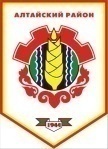 Российская ФедерацияРеспублика ХакасияСовет депутатов Аршановского сельсоветаАлтайского района Республики ХакасияРЕШЕНИЕ26.03.2013г.  			         с. Аршаново			        №  6 Рассмотрев протест прокурора Алтайского района от 06.03.2013г. № 7-24 на абзац 3, 6, 7, 12, 14 ст.2 решения Совета депутатов Аршановского сельсовета от 28.12.2012г. № 57 «О бюджете муниципального образования Аршановский сельсовет на 2013 год и на плановый период 2014 и 2015 годов», Совет депутатов Аршановского сельсовета Алтайского района Республики Хакасия,РЕШИЛ:1. Протест прокурора Алтайского района от 06.03.2013г. № 7-24 на абзац 3, 6, 7, 12, 14 ст.2 решения Совета депутатов Аршановского сельсовета от 28.12.2012г. № 57 «О бюджете муниципального образования Аршановский сельсовет на 2013 год и на плановый период 2014 и 2015 годов», удовлетворить.2. Направить настоящее Решение прокурору Алтайского района.3. Настоящее Решение вступает в силу со дня его принятия.Глава Аршановского сельсовета                                                         Н.А. ТанбаевАлтайского района Республики ХакасияО протесте прокурора Алтайского района на абзац 3, 6, 7, 12, 14 ст.2 решения Совета депутатов Аршановского сельсовета от 28.12.2012г. № 57 «О бюджете муниципального образования Аршановский сельсовет на 2013 год и на плановый период 2014 и 2015 годов»